Юрий Долгорукий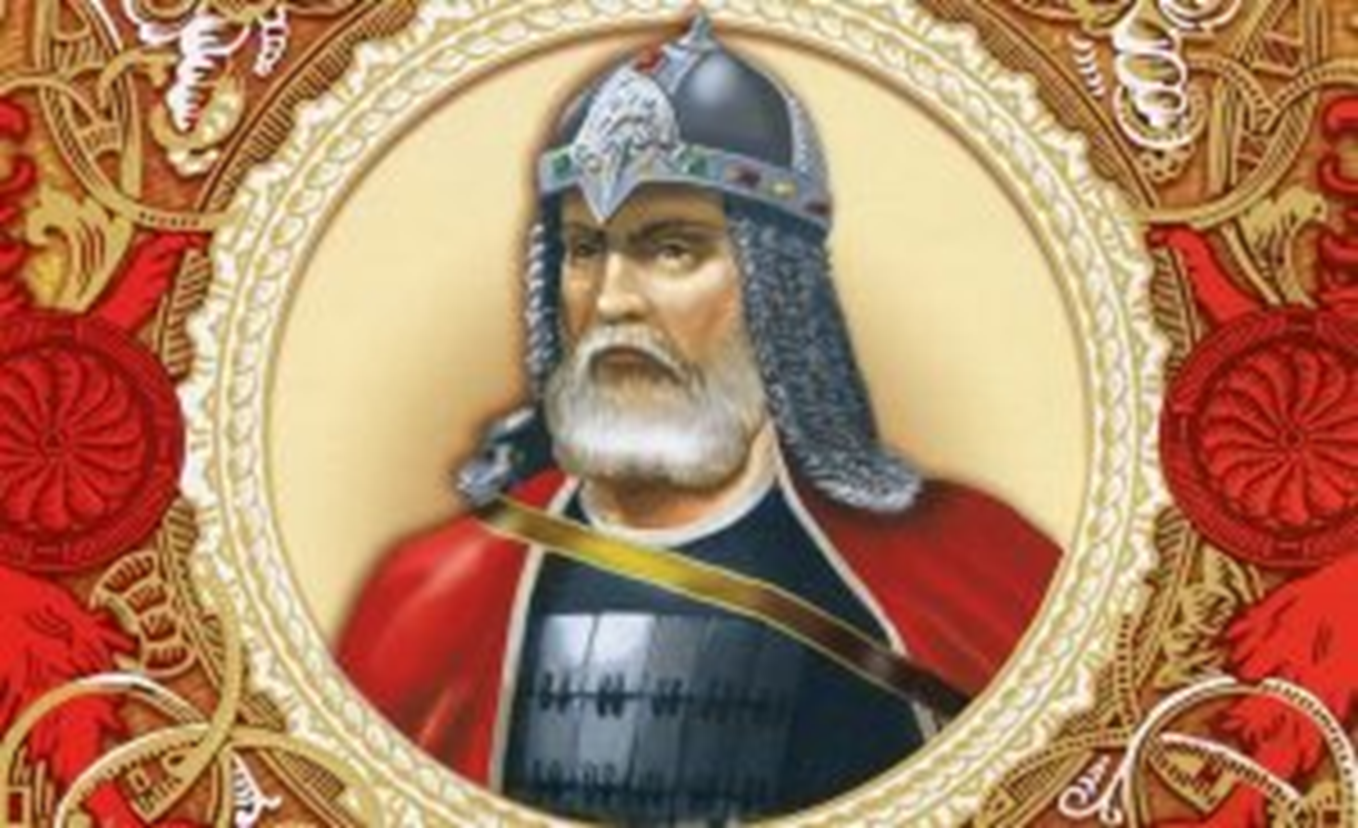 Дата рождения:__________________Годы правления:_________________Прозвище:______________________Почему такое прозвище________________________________________________________________________Достижение:________________________________________________________________________________________________________________________________________________________________________________________________________________